United Synagogue Job Description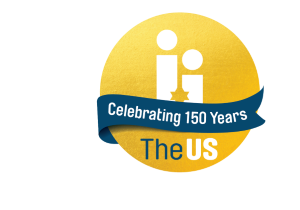 POST:	Community Manager – Highgate SynagogueLOCATION:	Highgate Synagogue HOURS:	35 hours per week	Monday to Thursday - 9.00 am to 5.00 pm	Friday – 9.00 am to 1.00 pm	Flexibility to work on occasional Sundays in order to oversee set up & start of community events SALARY:	Circa £35,000 per annumREPORTS TO:	Co-Chairs of Highgate Synagogue BENEFITS:              20 days holiday, pro rata, plus Bank Holidays & Jewish festivals                              when they fall on a normal working day                               Employee Assistance Programme                              Ride-to-Work Scheme			Auto-Enrolled PensionJOB PURPOSE:Managing all aspects of the Synagogue administration and operation and oversee a range of activities and events across the community.SCOPE OF RESPONSIBILITIESThe Synagogue Community Manager is an employee of the US.  The role is to ensure the efficient operation of Highgate Synagogue. In carrying out the duties, the post holder should be fully acquainted with the Byelaws of the United Synagogue and how it relates to the operations of the Synagogue.  The Synagogue Community Manager is pivotal to the efficient operation of the Synagogue and therefore your passion for the United Synagogue should be demonstrable at all times. The community manager will partner with the Rabbi, Rebbetzen and Youth Worker to enhance the community. You will act as the first point of contact for the community on a range of issues, including but not limited to:SPECIFIC RESPONSIBILITIES:BUILDING MANAGEMENT; EVENTS, KIDDUSHIM AND RELIGIOUS SERVICESEnsure that the building is kept clean and maintained at all times.Be responsible for all aspects of Health and Safety.Carry out kitchen stock checks noting the stock levels of food, drinks and other supplies such as disposable plates and cups. Support the organisation of religious services, kiddushim and events and other activities in the Shul (including publicity, booking/ticketing, attendance lists, furniture/ marquee hire requirements, cleaning/caretaking, catering, volunteer rotas, clearing up, security etc.Arrange publicity, online bookings/ticketing, furniture/marquee hire, security and cleaning/caretaking for events as required, including reminders to Rabbi and lay leadership.Keep comprehensive records of events organised by the Shul to include budget details, attendance, furniture/marquee hire, food orders, security etc. Be responsible for reporting to the HOs of the Synagogue and to the US Property Department any damage to the fabric of the Synagogue, or damage to, or loss of, any of its movable property due to fire, burglary or any other cause.Report any cases of personal injury that may occur within the Synagogue. Provide full instructions for volunteers/waiting staff listing out the tasks they need to carry out.Support volunteers from the community for roles such as helping prepare Kiddush, collection for the Food Bank, welcoming, mail outs etc. Arrange for the Chupah to be correctly set up for weddings.Arrange for florists to have access prior to a Chupah to set up and afterwards to clear up.ADMINISTRATIVE DUTIES Provide daily administrative support for community events, activities and for the Rabbi and Rebbetzen.Cheder support to include registration, collection of fees, purchasing of supplies and ensuring that all teaching staff are processed in line with United Synagogue procedures. Providing a strong link between members and the Welfare Committee, Rabbi and Rebbetzen. Register new members of staff on US CoreHR system, arrange DBS checks and oversee the process ensuring it is completed in a timely manner.Ensure volunteers complete and sign a Data Protection agreement when required.Create, post and email Yahrzeit notifications notifying members at least three weeks before the anniversary occurs. Provide the wardens with a list of those who have Yahrzeits each week.Create inscription for the gift of a Chumash from the Synagogue to all Bar and Bat Mitzvah boys and girls.Create certificates for Chatanim and N’shei Chayil at Simchat Torah.Assist with arrangements for printing, production & posting of the Synagogue magazine once a year including administering the members new year’s greeting section and organise lay volunteers to assist.Provide administration for the annual Yizkor Names book, deal with donations and liaise with printers. CorrespondenceRespond to all emails sent to the office email address.Answer the telephone, make calls as necessary and deal with answer machine messages. Deal with members and non-members in person in the Office.Open, disseminate and manage all Synagogue correspondence as directed, (unless addressed to an individual and marked confidential) or refer on to appropriate person.  Communicate to the Honorary Officers (HO’s) on matters relating to the administration of the office and perform all duties relating to the office as directed by the HO’s.SYNAGOGUE HIRE/DIARY MANAGEMENTMaintain an up-to-date on-line Synagogue diary of events (whether on Synagogue premises or not), ensuring access is available for HOs, and all other professional and lay leaders at all times. Manage any potential clashes of events. Synchronise the Synagogue diary with the Rabbi’s diary. Liaise with the Rabbi weekly and go over the week’s appointments and future events.Provide a list of forthcoming Smachot and the contact details of the celebrants to be used by the Co-Chairs and Synagogue Council to arrange welcoming and complimentary calls.Responsible for monitoring Synagogue Hall activities and ensuring that Kashrut protocols are upheld in liaison with the Rabbi/s and co-ordinator of the HUS Kashrut Assurance Programme.Arrange school visits upon request and liaise with Rabbi and school to find suitable date.DATAEnsure that all books, documents, computerised records and papers belonging to the Synagogues shall not, without written authority from the Honorary Officers and Synagogue Council of the Synagogue, be shown to anyone except the auditors, the Honorary Officers and Synagogue Council or the Chief Executive of the United Synagogue. MEMBERSHIPMaintain membership databases, statistics and other records relating to the Synagogue and make all necessary entries. Ensure members’ computerised records and information is complete and up to date (e.g., changes of addresses, email addresses, family members etc.). Work in conjunction with the Membership team to actively retain members.Support the initiation and organisation of programmes to attract new members to the Synagogue, including; showing potential new members around the building; sending membership information to potential members and follow up.Provide Rabbi, Co-Chairs and relevant Synagogue Council members with monthly new member reports.Welcome new members in writing.COMMUNICATIONSTo keep the community informed and energised about activity within the Synagogue.Produce and distribute the Synagogue’s weekly Newsletter, as agreed with the Chair and FR with final approval being given by the Rabbi.Ensure notice boards are kept up to date and tidy.Actively use media mediums to promote the Synagogue and events including but not limited to Twitter, Facebook and appropriate social networking sites, with the Rabbi’s oversight. Publicise and notify all appropriate local groups of forthcoming events taking place within the local US Synagogues as agreed with the Rabbi.Initiate and assist with mail shots as and when required.   Manage and update the Synagogue website.Support the lay communication team on website redesign. FINANCEPrepare members’ annual subscriptions. Ensure that outstanding subscriptions are chased and recovered in a timely manner in conjunction with the FR. Receipt and bank all income.Reconcile bank account and collect, enter and receipt monies paid via bank transfers, cheques, credit cards, charity vouchers/cheques, banker’s orders, Direct Debit and covenants.Send in charity vouchers/cheques to the relevant charitable giving company for payment and record on payments control spreadsheet.Reconcile credit card payments and provide all supporting receipts to FR for approval monthly.Deal with queries by phone or directly in the office and escalate any discount requests to the Synagogue’s Financial Representative for decision.Create and maintain Direct Debits.Encourage members to Gift Aid their donations and produce Gift Aid reports on request.Deal with monthly petty cash returns.Manage all financial aspects of the Cheder (raising of invoices to parents/ guardians, collection of fees, liaising with HR on payment of teachers etc.).Reclaim partial security costs on a monthly basis via the CST’s protective security grant when available to the Synagogue.LIFECYCLE EVENTSTo deal with members in person or on the phone in relation to:BIRTHS, CIRCUMSION (BRIT MILA) AND BAR/BAT MITZVAObtain birth information and supporting documents to enable the registration of new children on United Synagogue membership data base.Liaise with parents / guardians and Rabbi where required in relation to all aspects of Bar/Bat Mitzvah process including Torah portion, catering, guidelines.WEDDINGSSet up a meeting between the couple and the Rabbi, arrange wedding date, organise marriage membership applications, meet with couples and attend to them on wedding day if holding the wedding on-site.DEATHSLiaise with the Rabbi, family and Burial Society as required in relation to funeral and Shiva arrangements.Arrange for prayer books and chairs to be collected.Assist the Care/Bereavement Team to keep in touch with member/s or their families after funeral/Shiva when in need of most support.Send letters of condolence, as directed, to the respective family member/s and ensure notification of funeral/Shiva arrangements are sent to the community as appropriate.MEETINGSAGM – oversee all aspects of Annual General Meeting in line with the United Synagogues procedures.Attend AGM and Synagogue Council meetings, produce minutes for approval and distribution. Notify Synagogue Council Members of meeting dates and act as the central point of contact for replies, reporting progress back to the Co-Chairs.Prepare agenda for weekly meeting with Co-Chairs, Rabbi and Rebbetzen and produce minutes.FACILITIES DUTIESOversee the cleaner/caretaker work across all areas of the Synagogue.Arrange rescheduling and/or overtime with cleaner/caretaker to ensure tasks are carried out for, and do not impinge on, events and festivals.Oversee the ordering of cleaning materials via cleaner/caretaker reports on low stocks and by carrying out informal stock checks.Deal with building contractors/utilities and liaise with professional staff and/or volunteers to ensure the building is appropriately maintained.Arrange for Tree of Life leaf inscriptions to be engraved and affix to tree.HEALTH & SAFETYBecome familiar with United Synagogue health and safety procedures.Ensure that the buildings comply with the Health and Safety Standards.  Check the building and grounds for maintenance issues and arrange remedies where required. Obtain quotes for maintenance repairs.Arrange maintenance visits and send compliance certificates to the Property Department of the United Synagogue.Deal with any emergencies in the Synagogues, reporting incident(s) to the US Centre and in the official record book.Ensure the building is kept secure at all times.STAFFSupervisory responsibility for cleaner/caretaker.Enter timesheets on CoreHR for cleaner/caretaker.CONTINUOUS PROFESSIONAL DEVELOPMENTThe post holder in accepting this position is required to take a proactive approach to his or her own continuous professional development and to attend training and/or learning and development events as appropriate. GENERIC OTHER DUTIESCommitted to the aims of the United Synagogue and act as an ambassador for the organisation.Comply with The United Synagogue’s policy and procedures and code of expectations.Bring to the attention of senior staff any health and safety requirements which become obvious.  In the event of any immediate danger, to take the appropriate action to reduce risk to physical danger to employees, members, contractors, volunteers, children, parents, visitors or staff.Work collaboratively with other colleagues across the organisation to ensure the United Synagogue can achieve its vision, mission and strategy.Undertake appropriate training as requested by your line manager in conjunction with the Human Resources Department and be committed to own continuous professional development.Carry out any other reasonable duties as requested by the HOs, or other designated senior members of the community.Undertake such other duties that occasionally fall within the purpose of the post.Maintain high levels of discretion and confidentiality at all times.This job description and person specification is comprehensively written in order to be enabling and not prescriptive.  The key tasks and responsibilities are subject to change. Any changes will be made in consultation with the post holder. This Job Description is subject to alteration in response to changes in legislation or The United Synagogue’s operational procedures.Due of the nature of the work for which you are applying, this post is exempt from the provisions of Section 4(2) of the Rehabilitation Act, 1974, by virtue of the Rehabilitation of Offenders Act, 1974, (Exceptions) Order 1975 This post requires a valid and current enhanced Disclosure and Barring Service (DBS) certificate (formerly CRB) that is satisfactory to the United Synagogue.  Please ensure that you complete the United Synagogue Application Form Part 2 appropriately.PERSON SPECIFICATIONABILITIESTo have substantial customer service and managerial experience in a similar environment.To work unsupervised and to manage their own workload and deliver results under pressure and to tight deadlines and objectives.Has the ability to manage and control financial accounts.To carry out their work with a high level of accuracy ensuring attention to detail To manage and prioritise a wide range of administrative tasks and duties, both complex and routine.To work in a professional manner at all times and develop effective working relationships with colleagues and external customers.To be able to initiate and coordinate new programmes on own initiative.Ability to respond flexibly to the wide range of stakeholders in the role with different priorities and needs.Able to multi-task with a “can-do” approach, enjoys variety and likes the challenge of finding solutions to problems. To be able to work as an effective and pro-active member of the Synagogue teamLiaise with Synagogue Honorary Officers and Rabbi/s on a regular basis to ensure there is a constant flow of information between the job holder and the Synagogue.To be compassionate, friendly, warm and non-judgemental.SKILLSSales experience including retention of existing client base. Excellent communication skills both written and verbal.Demonstrable skills in time management and planning.Excellent administrative skillsStrong computing skills and substantial experience of using Microsoft Word, Excel, Outlook and intranet-based systems and databases.Experience of managing a company or organisation website, including acting as administrator, able to upload articles, photos and edit web pages.  Experience of using social media including Twitter, Facebook, and other related websites.Skilled at delivering a consistently high-quality customer focussed service.Strong aptitude for numbers. KNOWLEDGEKnowledge of Jewish customs and practices.You will be committed to the values, aims and objectives of the United Synagogue.Knowledge and experience of accounting and gift aid procedures.